Närvarande: Jan Nordin SOK, Johan Agås SOK, Olof Fraenell SOK, Susanne Petersson SOK och Magnus Jonsson SOK (delar av mötet)Plats och tid: Digitalt via Teams kl. 20.00.§ 1 Mötets öppnandeJan Nordin öppnade mötet.§ 2 Sekreterare och justeringsmanSusanne Petersson utsågs till sekreterare för mötet.Tomas Virtanen utsågs till justerare för mötet.§ 3 Föregående protokollGenomgång av föregående protokoll. De aktiviteter som kommer att genomföras i vinter är:-Svenska cupen i Skido, SOK arrangerar 6-7/2 en medel- och en långdistans. Detta kommer att genomföras med enbart elitklasser.-Vintercup, osäkert om den kommer att genomföras. Förslag är att MOF nattcup genomförs. Beslut tas i samplaneringsmöte där Johan deltar.SOFT Förbundsmötet genomfördes digitalt den 15/11. Johan deltog från MOF. Kort information därifrån: Motionerna sköts upp till mars. O-ringen information, med bla information om att beslut om genomförande tas i maj. Arbete kring hållbarhet och sportens påverkan och följder av Pandemin. Ekonomiprognos.Tävlingskonferens den 15/11. Johan deltog från MOF: Diskussion om kommande tävlingsprogram samt basprogram 2022, 2023. Diskussion kring anpassningar och genomföranden pga av pandemin.UTBILDNINGAngående nya utbildningsmodellen inom SOFT. Helgen i Tranås i Januari är inställd och utbildarutbildningen som kommer att hållas i Uppsala den 19-21 mars finns det ännu inget beslut om. Endast 2 distrikt har lyckats rekrytera utbildare.§ 4 Inför kommande årsmöteMagnus Jonsson SOK deltog från valberedningen. Vi hade en genomgång inför årsmötet om vilka poster som ska tillsättas. Han kommer nu att påbörja arbetet.Utöver detta så fördelade styrelsen arbetsuppgifter inför kommande årsmöte.Årsmötet planerat till den 16/3 i SOK stugan, kl 19.00. Osäkert med förtäring, med tanke på det rådande läget. Mötet kan också komma att flyttas till ett digitalt möte.Jan skickar ut inbjudan/kallelse till alla klubbar.§ 5 ÖvrigtInga övriga frågor.§ 6 Nästa möte Nästa möte digitalt i Teams 10/2 Kl. 20.00.§ 7 Mötets avslutande Jan tackade för visat intresse och avslutade mötet.Vid protokollet 	Ordförande		JusterasSusanne Petersson	Jan Nordin		Tomas VirtanenAdressBox 890851 24 Sundsvall Besöksadress Gärdehov SundsvallE-postmedelpad@orientering.seBankgiro955-2548           Hemsida:www.orientering.se/medelpad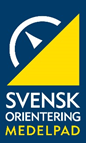 Protokoll styrelsemöte 2021-01-12Medelpads Orienteringsförbund